SKRILLEX GREETS 2023 WITH NEW MUSIC CELEBRATED PRODUCER DROPS ‘RUMBLE’ WITH FRED AGAIN.. &  FLOWDAN LISTEN TO THE NEW TRACK HERE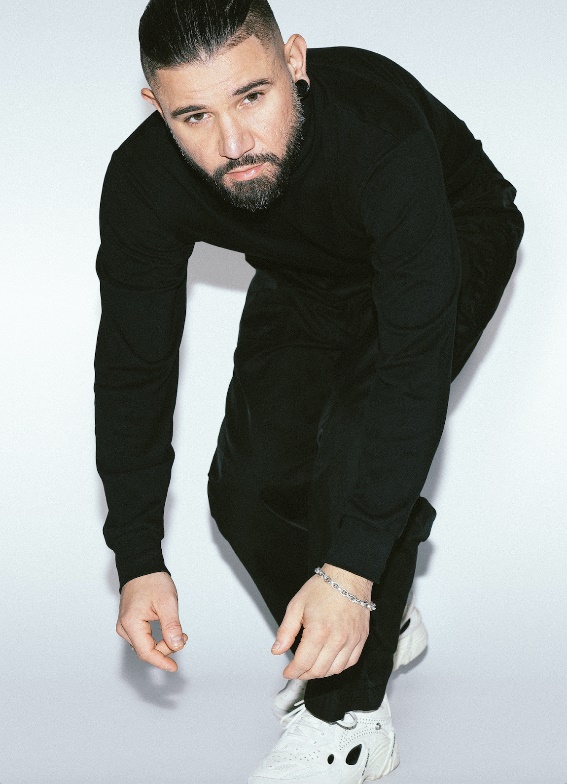 Photo Credit: Marilyn HueSkrillex has broken his silence with a new single starting off 2023 strong.   The famed producer with Fred again.., and Flowdan has officially released the highly anticipated single, “Rumble.” While no prior official announcement of this collaborative track was ever made by any of the three artists, major buzz was already generating around the track after Fred again.. played the song during his stint of performances leading up to his legendary Boiler Room debut. Although Fred again.. and Flowdan had previously hinted that a collaborative release was coming to their fans through social media interactions, this is the first official release as Skrillex sheds light on new work.
The final version of the song has finally become available for fans worldwide and can be listened to here.